MEDIA RELEASE AND CONSENT FOR STUDENT PUBLICITY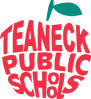 Throughout the school year, the Teaneck Public School District will have many opportunities to celebrate and publicize the activities and accomplishments of its students. Pursuant to N.J.S.A. 18A:36-35, the Teaneck Public Schools is not permitted to release any personally identifiable information without consent from a parent/guardian.  By definition from the State, personally identifiable information includes student names, photo or image, residential addresses, email address, and phone numbers.  By granting permission for your child to participate in publicity opportunities, you acknowledge that you understand and consent to the following terms:Your child, the child’s name, or the child’s work product may be depicted in photographs, video recordings, audio recordings, quotations, and other representations that are created, published, distributed, released, or used in promotional, instructional or educational publications, posters, brochures, pamphlets, newsletters, newspapers, yearbooks, web sites, social media sites, or radio or television broadcasts that are published in print or on-line by the school, the District, or another media source;The District is under no obligation to create, control, and/or use these depictions in any way;Potential dangers associated with the posting of personally identifiable information on a website exist, since global access to the Internet does not allow us to control who may access such information.  As you may know, any photos/images/videos posted on any web site can be downloaded and reprinted by various news organizations, including print, electronic and broadcast media. Therefore, you expressly agree to release, hold harmless, and indemnify the District and its employees, officers, agents, and representatives against all known and unknown claims of liability that could arise in connection with this consent form or any publicity opportunity; Any and all interests that might be claimed in these depictions by you, your child, or any agent, heir, assign, or third party are forfeited and relinquished permanently to the District; andThe District does not guarantee that publicity opportunities will be made available to your child.Any publicity received by your child shall be full and adequate consideration for this consent. You may revoke this consent at any time by providing written notice to the school.Please sign and return this form to the school after indicating your preference below: 		I CONSENT to the terms above and grant my child permission to participate in all publicity opportunities during the 2018-2019 school year unless and until this consent is revoked in writing. 		I DO NOT CONSENT and would prefer the District exclude my child from publicity opportunities that are made available to other students.The consent is valid for one school year and such consent must be obtained on a yearly basis.  If you wish to rescind this agreement, you may do so at any time in writing by sending a letter to the principal of your child’s school, and such rescission takes effect upon receipt by the school.Printed Name of StudentName of SchoolPrinted Name of Parent/Legal GuardianSignature of Parent/Legal Guardian	Date